PIWI Weinpreis 2017Jiří SedloV říjnu tohoto roku proběhla mezinárodní soutěž interspecifických odrůd PIWI Weinpreis, které se účastnili i naši vinaři. Jde o největší soutěž vín rezistentních odrůd na světě, která se uskutečňuje v Německu a letos proběhla již posedmé. Počet vzorků vín pravidelně rok od roku narůstá, letos soutěžilo 339 vzorků interspecifických odrůd ze 14 zemí světa. 18 z nich získalo velkou zlatou medaili, 133 zlatou medaili a 142 stříbrnou medaili. Letos vína z ČR velkou zlatou medaili nezískala, ale nebyli jsme daleko od ní. Velké zlaté medaile obdržela jen vína z Německa, Švýcarska a po jedné ze Štýrska, Jižních Tyrol a z Polska. Není divu při pohledu na počet dodaných vzorků vín: Německo 185, Švýcarsko 48, Rakousko 15, Itálie 16, Polsko 6, ČR 8.Naším nejlépe hodnoceným vínům (Laurot bio pozdní sběr 2015 a Rinot zemské víno 2015, obě z Vinselektu Michlovský, a.s.) chyběl k získání velké zlaté medaile jen 1 bod na 100 stupňové stupnici. Zlatou medaili získaly ještě Nativa 2013, zemské víno z Vinselektu a Savilon, pozdní sběr, 2016 z Žernoseckého vinařství, s.r.o. Zase o jeden bod uniklo „zlato“ vínům Hibernal pozdní sběr 2013 od Františka a Hany Mádlových a Savilonu zemské víno, 2015 z Vinselektu Michlovský, a.s., obě získala stříbrnou medaili.Celkově lze konstatovat, že naše vína dopadla velmi dobře. Ani jeden vzorek z ČR nebyl ohodnocen níže než stříbrnou medailí. Potěšující je i fakt, že naše odrůdy se začínají pěstovat i v zahraničí: zlatou medaili získal rakouský Bioweinhof Paradeiser za cuvée Regent, Marlen, Laurot a Kofranka 2016 a stříbrnou medaili Nativa 2015 z Vinárstvo Hladký ze Skalice.Obr.: Degustační porota: Zleva Martin Darting (organizátor soutěže), Oliver Trapp (Julius Kühn Institut) a druhý zprava Josef Engelhart (president PIWI International) 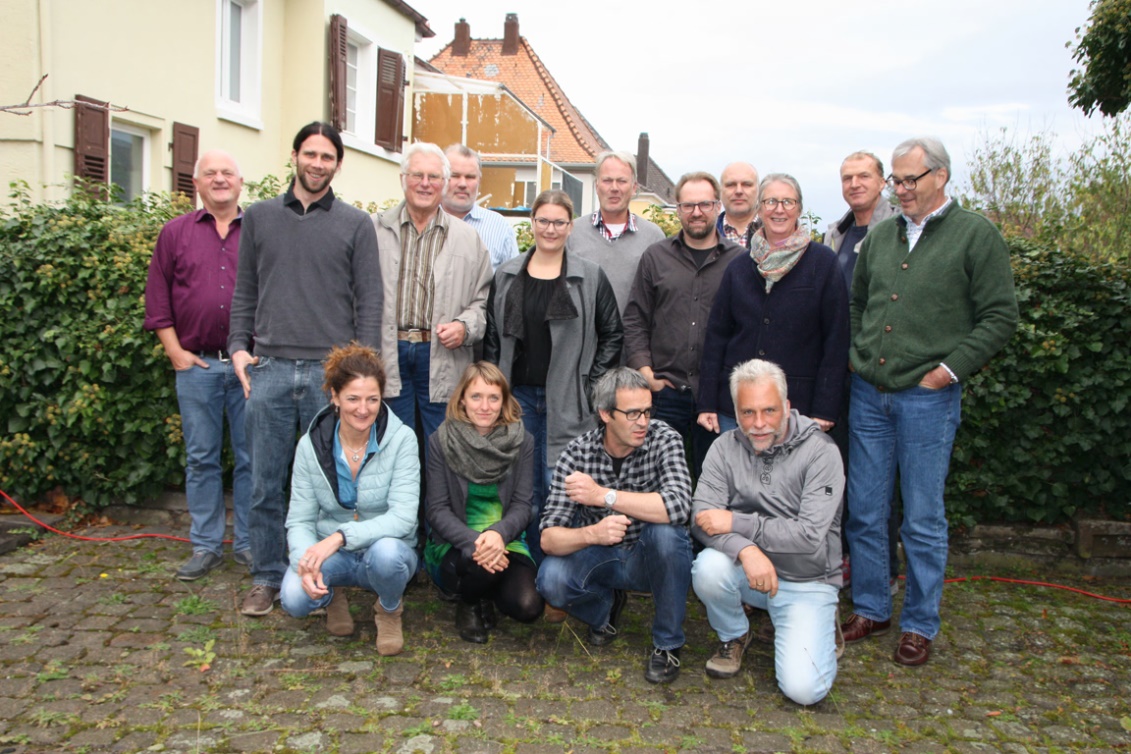 